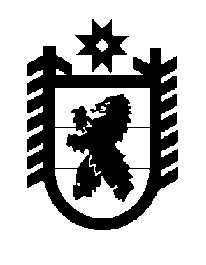 Российская Федерация Республика Карелия    ПРАВИТЕЛЬСТВО РЕСПУБЛИКИ КАРЕЛИЯРАСПОРЯЖЕНИЕот  11 августа 2016 года № 627р-Пг. Петрозаводск Признать утратившим силу распоряжение Правительства Республики Карелия от 20 января 2016 года № 25р-П.           Глава Республики Карелия                                                                  А. П. Худилайнен    